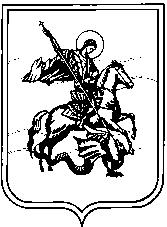 АДМИНИСТРАЦИЯСЕЛЬСКОГО ПОСЕЛЕНИЯ ДЕРЕВНЯ ТРОСТЬЕЖуковского районаКалужской областиП О С Т А Н О В Л Е Н И Ед. ТростьеОб утверждении положения «О персональных данных работников администрации муниципального образования сельское поселение деревня Тростье»соответствии со статьей 87 Трудового кодекса Российской Федерации, Федеральными законами от 02 марта 2007 года № 25-ФЗ «О муниципальной службе в Российской Федерации», от 27 июля 2006 года № 152-ФЗ «О персональных данных», Указом Президента Российской Федерации от 30 мая 2005 года № 609 «Об утверждении Положения о персональных данных государственного гражданского служащего Российской Федерации и ведении его личного дела», Уставом муниципального образования сельское поселение деревня Тростье П О С Т А Н О В Л Я Ю:Утвердить Положение «О персональных данных работников администрации сельского поселения деревня Тростье (приложение № 1)Ознакомить работников администрации МО СП деревня Тростье с положением.Контроль за исполнением настоящего Постановления оставляю за собой.Глава администрации	Н.С. ЕгурноваПриложениек постановлению администрацииМО СП деревня Тростьеот 25.12. 2017 г. № 111___ПОЛОЖЕНИЕ О ПЕРСОНАЛЬНЫХ ДАННЫХ РАБОТНИКОВ АДМИНИСТРАЦИИ МО СЕЛЬСКОГО ПОСЕЛЕНИЯ ДЕРЕВНЯ ТРОСТЬЕОбщие положения1.1. Настоящим Положением определяется порядок обращения с персональными данными работников администрации МО сельское поселение деревня Тростье (далее - Администрация).1.2. Упорядочение обращения с персональными данными имеет целью обеспечить соблюдение законных прав и интересов Администрации и ее работников в связи с необходимостью получения (сбора), систематизации (комбинирования), хранения и передачи сведений, составляющих персональные данные.1.3. Персональные данные работника - любая информация, относящаяся к данному работнику (субъекту персональных данных) и необходимая Администрации в связи с трудовыми отношениями, в том числе:фамилия, имя, отчество работника;дата и место рождения работника;адрес проживания (регистрации) работника;семейное, социальное, имущественное положение работника;образование, профессия работника;доходы, имущество и имущественные обязательства работника;другая аналогичная информация, на основании которой возможна безошибочная идентификация субъекта персональных данных.1.4. Сведения о персональных данных работников относятся к числу конфиденциальных. Режим конфиденциальности в отношении персональных данных снимается:в случае их обезличивания;по истечении 75 лет срока их хранения;в других случаях, предусмотренных федеральными законами.Основные понятия. Состав персональных данных работников2.1. Для целей настоящего Положения используются следующие основные понятия:персональные данные - любая информация, относящаяся к определенному или определяемому на основании такой информации физическому лицу (субъекту персональных данных), в том числе его фамилия, имя, отчество, год, месяц, дата и место рождения, адрес, семейное, социальное, имущественное положение, образование, профессия, доходы, другая информация;обработка персональных данных работника - сбор, систематизация, накопление, хранение, уточнение (обновление, изменение), использование, распространение (в том числе передача), обезличивание, блокирование, уничтожение персональных данных;конфиденциальность персональных данных - обязательное для соблюдения назначенным ответственным лицом, получившим доступ к персональным даннымработников, требование не допускать их распространения без согласия работника или иного законного основания;распространение персональных данных - действия, направленные на передачу персональных данных работников определенному кругу лиц (передача персональных данных) или ознакомление с персональными данными неограниченного круга лиц, в том числе обнародование персональных данных работников в средствах массовой информации, размещение в информационно-телекоммуникационных сетях или представление доступа к персональным данным работников каким-либо иным способом;использование персональных данных - действия (операции) с персональными данными, совершаемые уполномоченным должностным лицом Администрации в целях принятия решений или совершения иных действий, порождающих юридические последствия в отношении работников либо иным образом затрагивающих их права и свободы или права и свободы других лиц;блокирование персональных данных - временное прекращение сбора, систематизации, накопления, использования, распространения персональных данных работников, в том числе их передачи;уничтожение персональных данных - действия, в результате которых невозможно восстановить содержание персональных данных в информационной системе персональных данных работников или в результате которых уничтожаются материальные носители персональных данных работников;обезличивание персональных данных - действия, в результате которых невозможно определить принадлежность персональных данных конкретному работнику;общедоступные персональные данные - персональные данные, доступ неограниченного круга лиц к которым предоставлен с согласия работника или на которыесоответствии с федеральными законами не распространяется требование соблюдения конфиденциальности;информация - сведения (сообщения, данные) независимо от формы их представления;документированная информация - зафиксированная на материальном носителе путем документирования информация с реквизитами, позволяющими определить такую информацию или ее материальный носитель.2.2. Информация, представляемая работником при поступлении на работу в Администрацию, должна иметь документальную форму. При заключении трудового договора в соответствии со ст. 65 ТК РФ лицо, поступающее на работу, предъявляет:паспорт или иной документ, удостоверяющий личность;трудовую книжку, за исключением случаев, когда договор заключается впервые, или работник поступает на работу на условиях совместительства, или трудовая книжка у работника отсутствует в связи с ее утратой или по другим причинам;страховое свидетельство государственного пенсионного страхования; документы воинского учета - для лиц, подлежащих воинскому учету; документ об образовании, о квалификации или наличии специальных знаний - припоступлении на работу, требующую специальных знаний или специальной подготовки; свидетельство о присвоении ИНН (при его наличии у работника).2.3. При оформлении работника заполняется унифицированная форма Т-2 "Личная карточка работника", в которой отражаются следующие анкетные и биографические данные работника:общие сведения (Ф.И.О., дата рождения, место рождения, гражданство, образование, профессия, стаж работы, состояние в браке, паспортные данные);сведения о воинском учете;данные о приеме на работу;сведения об аттестации;сведения о повышенной квалификации;сведения о профессиональной переподготовке;сведения о наградах (поощрениях), почетных званиях;сведения об отпусках;сведения о социальных гарантиях;сведения о месте жительства и о контактных телефонах.2.4. В Администрации создаются и хранятся следующие группы документов, содержащие данные о работниках в единичном или сводном виде:2.4.1. Документы, содержащие персональные данные работников:комплексы документов, сопровождающие процесс оформления трудовых отношений при приеме на работу, переводе, увольнении;комплекс материалов по анкетированию, тестированию, проведению собеседований с кандидатом на должность;подлинники и копии приказов (распоряжений) по кадрам;личные дела и трудовые книжки;дела, содержащие основания к приказу по личному составу;дела, содержащие материалы аттестаций работников; дела, содержащие материалы внутренних расследований;справочно-информационный банк данных по персоналу (картотеки, журналы); подлинники и копии отчетных, аналитических и справочных материалов,передаваемых руководству Компании, руководителям структурных подразделений;копии	отчетов,  направляемых	в  государственные  органы  статистики,  налоговыеинспекции, вышестоящие органы управления и другие учреждения.2.4.2. Документация по организации работы структурных подразделений: положения о структурных подразделениях; должностные инструкции работников;документы планирования, учета, анализа и отчетности по вопросам кадровой работы.Обработка персональных данных работников3.1. Источником информации обо всех персональных данных работника является непосредственно работник. Если персональные данные возможно получить только у третьей стороны, то работник должен быть заранее в письменной форме уведомлен об этом и от него должно быть получено письменное согласие. Работодатель обязан сообщить работнику о целях, предполагаемых источниках и способах получения персональных данных, а также о последствиях отказа работника дать письменное согласие на их получение.3.2. Работодатель не имеет права получать и обрабатывать персональные данные работника о его расовой, национальной принадлежности, политических взглядах, религиозных и философских убеждениях, интимной жизни. В случаях, непосредственно связанных с вопросами трудовых отношений, в соответствии со ст. 24 Конституции РФ работодатель вправе получать и обрабатывать данные о частной жизни работника только с его письменного согласия.3.3. Обработка персональных данных работников работодателем возможна только с их согласия либо без их согласия в следующих случаях:персональные данные являются общедоступными;персональные данные относятся к состоянию здоровья работника, и их обработка необходима для защиты его жизни, здоровья или иных жизненно важных интересов других лиц и получение согласия работника невозможно;по требованию полномочных государственных органов - в случаях, предусмотренных федеральным законом.3.4. Работодатель вправе обрабатывать персональные данные работников только с их письменного согласия.3.5. Письменное согласие работника на обработку своих персональных данных (форма №1) должно включать в себя:фамилию, имя, отчество, адрес субъекта персональных данных, номер основного документа, удостоверяющего его личность, сведения о дате выдачи указанного документавыдавшем его органе;наименование (фамилию, имя, отчество) и адрес оператора, получающего согласие субъекта персональных данных;цель обработки персональных данных;перечень персональных данных, на обработку которых дается согласие субъекта персональных данных;перечень действий с персональными данными, на совершение которых дается согласие, общее описание используемых оператором способов обработки персональных данных;срок, в течение которого действует согласие, а также порядок его отзыва.3.6. Согласие работника не требуется в следующих случаях:обработка персональных данных осуществляется на основании Трудового кодекса РФ или иного федерального закона, устанавливающего ее цель, условия получения персональных данных и круг субъектов, персональные данные которых подлежат обработке, а также определенного полномочия работодателя;обработка персональных данных в целях исполнения трудового договора;обработка персональных данных осуществляется для статистических или иных научных целей при условии обязательного обезличивания персональных данных;обработка персональных данных необходима для защиты жизни, здоровья или иных жизненно важных интересов работника, если получение его согласия невозможно.3.7. Работник Администрации представляет в администрацию достоверные сведениясебе. Администрация проверяет достоверность сведений.3.8. В соответствии со ст. 86 ТК РФ в целях обеспечения прав и свобод человека и гражданина руководитель Администрации и его законные, полномочные представители при обработке персональных данных работника должны выполнять следующие общие требования:3.8.1. Обработка персональных данных может осуществляться исключительно в целях обеспечения соблюдения законов или иных правовых актов, содействия работникамтрудоустройстве, обучении и профессиональном продвижении, обеспечения личной безопасности работников, контроля количества и качества выполняемой работы и обеспечения сохранности имущества.3.8.2. При определении объема и содержания обрабатываемых персональных данных работодатель должен руководствоваться Конституцией РФ, Трудовым кодексом РФ, Федеральным законом от 02.03.2007 г. № 25-ФЗ «О муниципальной службе в Российской Федерации», иными федеральными законами и законами Калужской области в данной сфере.3.8.3. При принятии решений, затрагивающих интересы работника, работодатель не имеет права основываться на персональных данных, полученных о нем исключительно в результате их автоматизированной обработки или электронного получения.3.8.4. Защита персональных данных работника от неправомерного их использования, утраты обеспечивается работодателем за счет его средств в порядке, установленном федеральным законом.3.8.5. Работники и их представители должны быть ознакомлены под расписку с документами Администрации, устанавливающими порядок обработки персональных данных, а также об их правах и обязанностях в этой области.3.8.6. Во всех случаях отказ работника от своих прав на сохранение и защиту тайны недействителен.Передача персональных данных4.1. При передаче персональных данных работника работодатель должен соблюдать следующие требования:4.1.1. Не сообщать персональные данные работника третьей стороне без письменного согласия работника, за исключением случаев, когда это необходимо в целях предупреждения угрозы жизни и здоровью работника, а также в случаях, установленных федеральным законом.4.1.2. Предупредить лиц, получивших персональные данные работника, о том, что эти данные могут быть использованы лишь в целях, для которых они сообщены, и требовать от этих лиц подтверждение того, что это правило соблюдено. Лица, получившие персональные данные работника, обязаны соблюдать режим секретности (конфиденциальности). Данное Положение не распространяется на обмен персональными данными работников в порядке, установленном федеральными законами.4.1.3. Осуществлять передачу персональных данных работников в пределах Администрации в соответствии с настоящим Положением.4.1.4. Разрешать доступ к персональным данным работников только специально уполномоченным лицам, при этом указанные лица должны иметь право получать только те персональные данные, которые необходимы для выполнения конкретной функции.4.1.5. Не запрашивать информацию о состоянии здоровья работника, за исключением тех сведений, которые относятся к вопросу о возможности выполнения работником трудовой функции.4.1.6. Передавать персональные данные работника его законным, полномочным представителям в порядке, установленном Трудовым кодексом РФ, и ограничивать эту информацию только теми персональными данными, которые необходимы для выполнения указанными представителями их функции.4.1.7. Персональные данные работников обрабатываются и хранятся в юридическом отделе.4.2. Персональные данные работников могут быть получены, проходить дальнейшую обработку и передаваться на хранение как на бумажных носителях, так и в электронном виде (посредством локальной компьютерной сети).4.3. При получении персональных данных не от работника (за исключением случаев, если персональные данные являются общедоступными) работодатель до начала обработки таких персональных данных обязан предоставить работнику следующую информацию:наименование (фамилия, имя, отчество) и адрес оператора или его представителя;цель обработки персональных данных и ее правовое основание;предполагаемые пользователи персональных данных;установленные федеральными законами права субъекта персональных данных.Доступ к персональным данным работников5.1. Право доступа к персональным данным работников имеют:руководитель Администрации;заместители руководителя Администрации;управляющий делами Аминистрации;работники юридического отдела;работники отдела  учета и отчетности;работник секретариата (информация о фактическом месте проживания и контактные телефоны работников);работники отдела по ГО и ЧС, мобилизационной работе и пожарной безопасности (информация о фактическом месте проживания и контактные телефоны работников);руководители структурных подразделений по направлению деятельности (доступ к персональным данным только работников своего подразделения).Указанные лица дают обязательство о неразглашении информации, содержащей персональные данные (форма №2).5.2. Работник Администрации имеет право:5.2.1. Получать доступ к своим персональным данным и ознакомление с ними, включая право на безвозмездное получение копии любой записи, содержащей его персональные данные.5.2.2. Требовать от работодателя уточнения, исключения или исправления неполных, неверных, устаревших, недостоверных, незаконно полученных или не являющихся необходимыми для работодателя персональных данных.5.2.3. Получать от работодателя:сведения о лицах, которые имеют доступ к персональным данным или которым может быть предоставлен такой доступ;перечень обрабатываемых персональных данных и источник их получения;сроки обработки персональных данных, в том числе сроки их хранения;сведения о том, какие юридические последствия для субъекта персональных данных может повлечь за собой обработка его персональных данных.5.2.4. Требовать извещения работодателем всех лиц, которым ранее были сообщены неверные или неполные персональные данные, обо всех произведенных в них исключениях, исправлениях или дополнениях.5.2.5. Обжаловать в уполномоченный орган по защите прав субъектов персональных данных или в судебном порядке неправомерные действия или бездействия работодателя при обработке и защите его персональных данных.5.3. Копировать и делать выписки персональных данных работника разрешается исключительно в служебных целях с письменного разрешения заведующего юридическим отделом.5.4. Передача информации третьей стороне возможна только при письменном согласии работников.Ответственность за нарушение норм, регулирующих обработку персональных данных6.1. Работники Администрации, виновные в нарушении порядка обращения с персональными данными, несут дисциплинарную, административную, гражданско-правовую или уголовную ответственность в соответствии с федеральными законами.6.2. Руководитель Администрации за нарушение порядка обращения с персональными данными несет административную ответственность согласно ст. ст. 5.27 и 5.39 КоАП РФ, а также возмещает работнику ущерб, причиненный неправомерным использованием информации, содержащей персональные данные об этом работнике.7. Формы документов.Я,_______________________________________________________________________,(Ф.И.О.)________________________________ серия _______ №__________, выдан ________________(вид документа, удостоверяющего личность)_____________________________________________________________________________ _____,(когда и кем)проживающий (-ая) по адресу:____________________________________________________________________________________________________________________________________ _____,настоящим даю свое согласие на обработку в администрации (исполнительно-распорядительном органе) муниципального района «Жуковский район», расположенной по адресу: Калужская область, Жуковский район, город Жуков, улица Гурьянова, д. 31, моих персональных данных и подтверждаю, что, давая такое согласие, я действую своей волей и в своих интересах.Согласие дается мною для целей обеспечения соблюдения законов и иных нормативных правовых актов, содействия мне в трудоустройстве, обучении и продвижении по службе, обеспечения моей личной безопасности, контроля количества и качества выполняемой работы и обеспечения сохранности имущества, и распространяется на следующую информацию:мои фамилию, имя, отчество, год, месяц, дату и место рождения, адрес, семейное, социальное, имущественное положение, образование, профессию, доходы, другую информацию, содержащуюся в паспорте, трудовой книжке, документе об образовании, страховом свидетельстве обязательного пенсионного страхования, свидетельстве о постановке физического лица на учет в налоговом органе по месту жительства на территории Российской Федерации, документах воинского учета и других.Настоящее согласие предоставляется на осуществление (из числа предусмотренных действующим законодательством действий: сбор, систематизация, накопление, хранение, уточнение, использование, распространение, обезличивание, блокирование, уничтожение, трансграничная передача) в отношении моих персональных данных следующих действий, а именно: сбор, систематизация, накопление, хранение, уточнение, использование, распространение, обезличивание, блокирование, уничтожение.случае неправомерного использования оператором персональных данных предоставленных мною персональных данных настоящее согласие отзывается путём подачи мной письменного заявления Главе администрации муниципального района «Жуковский район».Данное согласие действует в период действия заключенного со мной трудового договора.________________________________________(Ф.И.О., подпись лица, давшего согласие)Форма №2ОБЯЗАТЕЛЬСТВОНЕРАЗГЛАШЕНИИ ИНФОРМАЦИИ, СОДЕРЖАЩЕЙ ПЕРСОНАЛЬНЫЕ ДАННЫЕЯ,______________________________________________________________________,(Ф.И.О. сотрудника администрации муниципального района «Жуковский район»)исполняющий (-ая) должностные обязанности по замещаемой должности _____________________________________________________________________________________________ ___(должность)_____________________________________________________________________________ ___(наименование структурного подразделения администрации муниципального района «Жуковский район»)предупрежден (-а) о том, что на период исполнения должностных обязанностей в соответствии с должностной инструкцией мне будет предоставлен допуск к информации, содержащей персональные данные субъектов персональных данных. Настоящим добровольно принимаю на себя обязательства:Не осуществлять незаконную передачу персональных данных и не разглашать третьим лицам информацию, содержащую персональные данные, которая мне доверена (будет доверена) или станет известной в связи с исполнением должностных обязанностей.В случае попытки третьих лиц незаконно получить от меня информацию, содержащую персональные данные, сообщать об этом непосредственному руководителю.Выполнять требования нормативных правовых актов, регламентирующих вопросы защиты персональных данных.Не разглашать и не передавать третьим лицам известную мне информацию, содержащую персональные данные, в том числе и после прекращения права на допуск к информации, содержащей персональные данные.Я предупрежден (-а) о том, что в случае нарушения данного обязательства, а также положений, предусмотренных нормами Трудового кодекса Российской Федерации, Федерального закона «О муниципальной службе в Российской Федерации», Федерального закона «О персональных данных», буду привлечен (-а) к дисциплинарной и/или/ иной юридической ответственности в соответствии с действующим законодательством Российской Федерации.от «25» декабря 2017г.№ 111_Форма №1СОГЛАСИЕНА ОБРАБОТКУ ПЕРСОНАЛЬНЫХ ДАННЫХг. Жуков«_____»_______ 20_года_________________________________________________________________________________________(подпись)(Ф.И.О.)(Ф.И.О.)«_____» ____________________ 20__ года«_____» ____________________ 20__ года